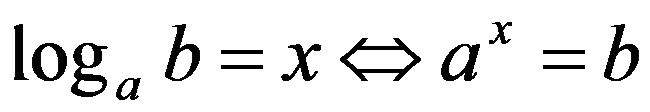                          (a1,a > 0,b > 0) x este soluția unică a ecuațieiProf. Cosma Teodora